التاريخ: 7/10/2021مالعنوان: اختبار التربية الإسلامية الأول للصف الثاني الأساسيحوط حول الإجابة الصحيحة:-1-يسْأَل الله سُبْحانَهُ وَتَعالى الإنْسان يوم القيامة عن.أ*الجوائِز التي حصل عليها                    ب*اسْتِخْدامه النعم التي أعطاها الله سبحانه 2- في حديث هل يبقى من درنه شيئ شبه الرسول الصلوات الخمس بــ:أ*نهر                                                       ب *جبل   3- شجعنا الرسوىل صلى الله عليه وسلم على المحافظة على الصلاة لأنها:أ*تبقي ملابسنا نظيفة طاهرة                       ب* تطهر قلوبنا و أنفسنا من الذنوب   4- معنى الدرن في الحديث الشريف:أ*الوسخ الذي يزال بالماء                                ب* الناس5-كم صلاة يصلي المسلم باليوم؟أ* 5 صلوات                                             ب* 10 صلواتضع إشارة (  ) أمام العبارة الصحيحة و إشارة (   )  أمام العبارة الخطأ:6-(        ) في سورة التكاثر يحذر الله عباده من الانشغال بأمور الدنيا عن الحياة الآخرة.7-(         ) الهدف من خلق الناس هو جمع المال في الدنيا فقط.8- (       ) الله اللطيف هو الذي يحبهم ويرحمهم ويستجيب دعاءهم.9-(       ) الله لايعلم مافي صدورنا وتخفى عليه بعض الأشياء.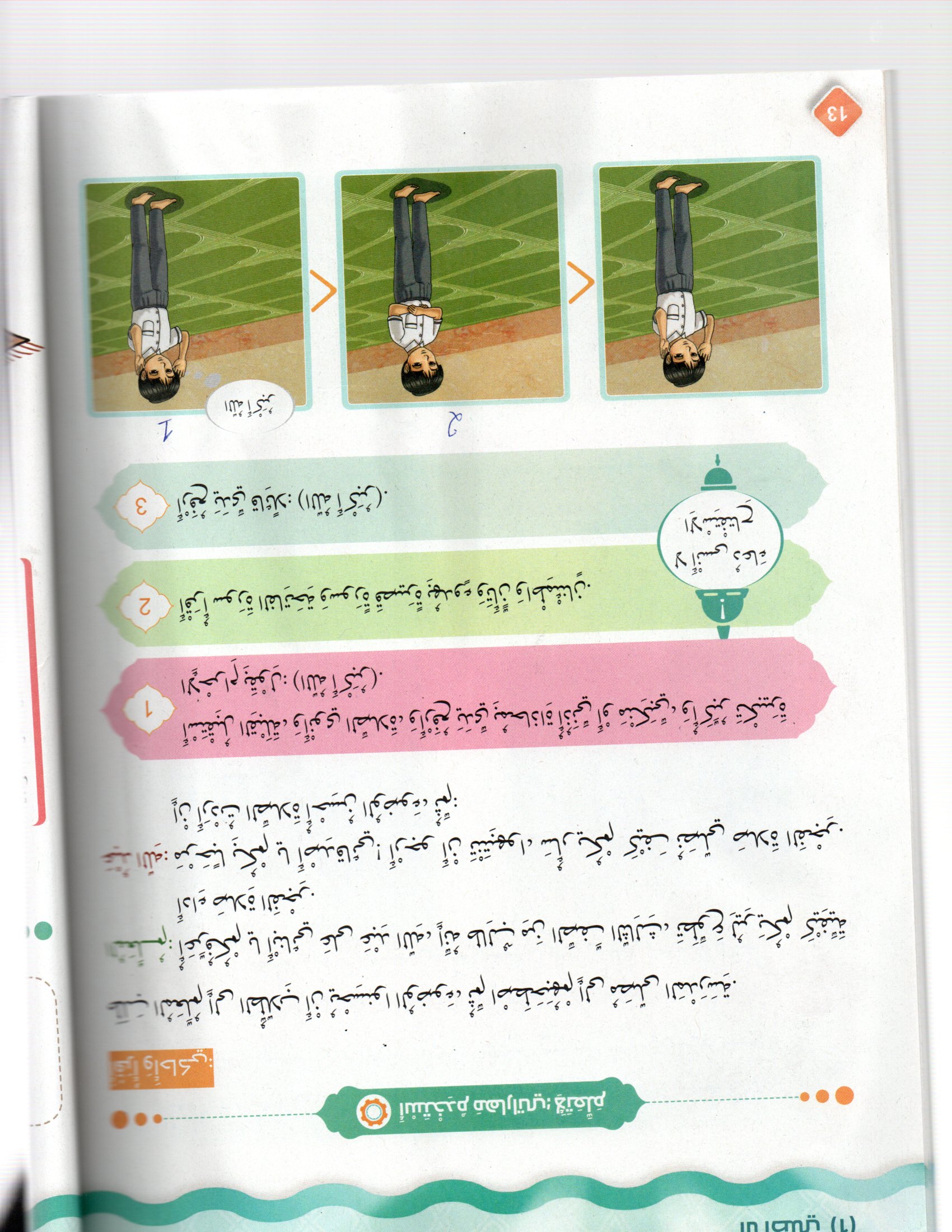 صل بين الصورة و العبارة المرتبطة بها:   إسْتِخْدا  مه النعم التي أعطاها الله سبحانَهُ لَهُ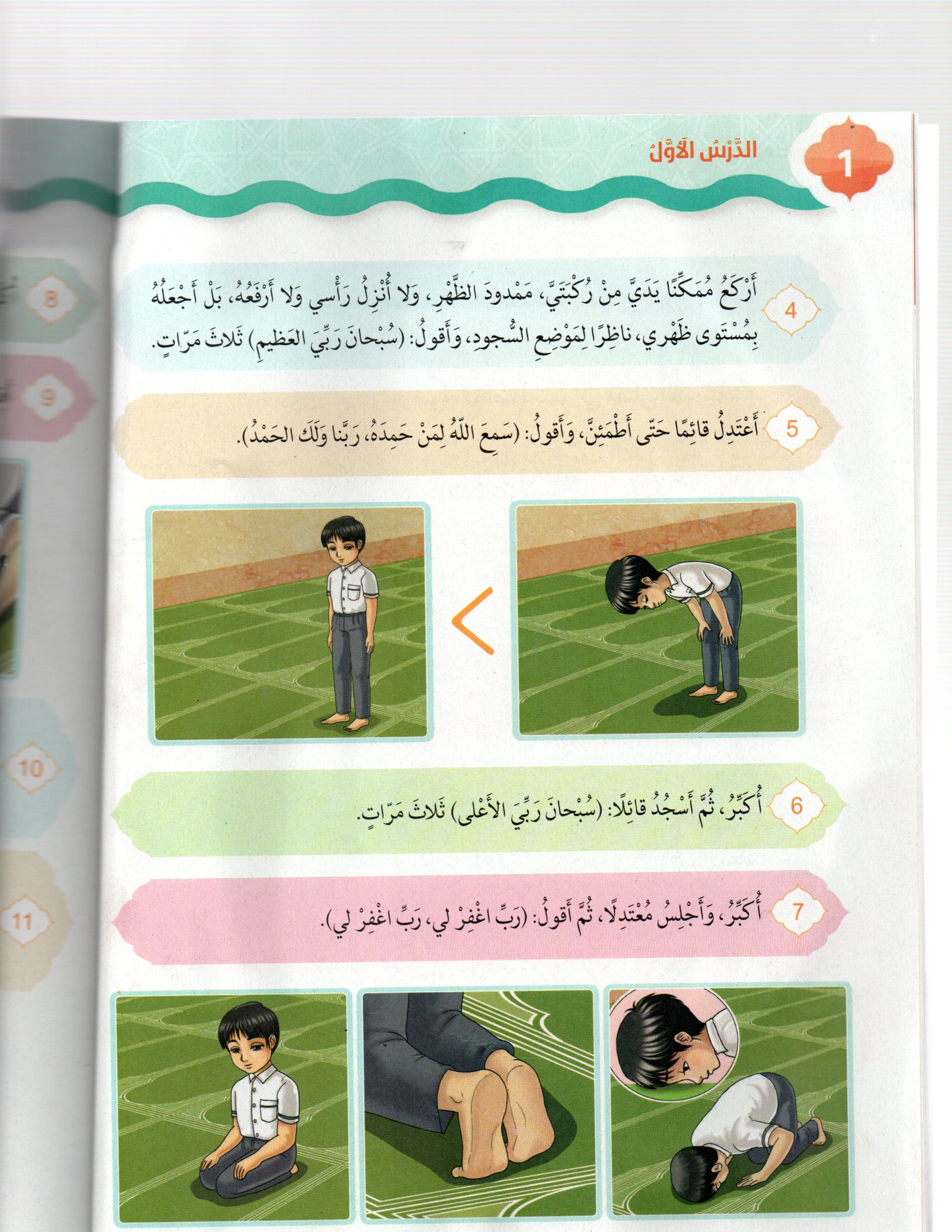 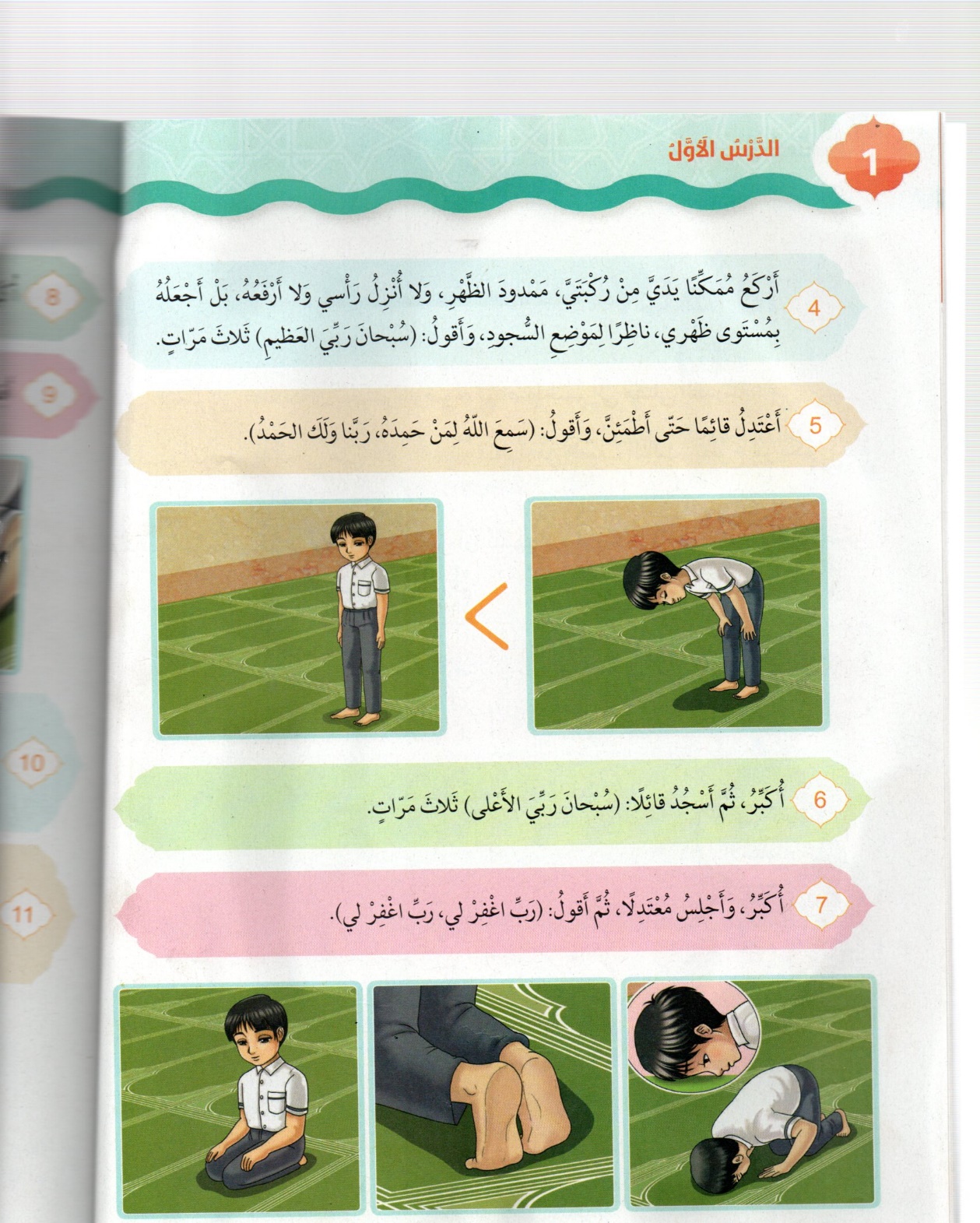 